Сценарий для недели игр, несложных досугов и развлечений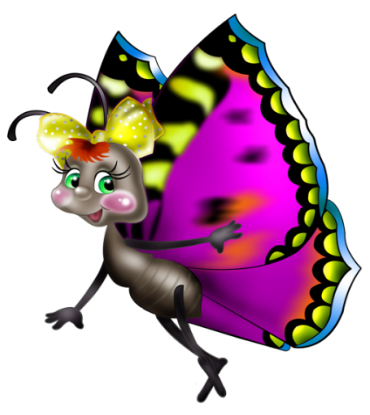 «НА ДЕНЬ РОЖДЕНИЯ К БАБОЧКЕ» Ведущий показывает детям открытку-цветок, поясняя, что это приглашение для них на день рождения по адресу «Солнечная полянка», подпись – «Бабочка». Предлагает отправиться туда на поезде. Дети становятся «паровозиком» и с песней А. Филиппенко «Паровоз» «доезжают» до «Солнечной полянки»Ведущий: Ну вот мы и на месте, смотрите - «Солнечная полянка». А где же бабочка? Давайте оглядимся вокруг. (обращает внимание детей на большой бутафорский цветок) Ого, какой большой цветок я нашла, интересно, как он пахнет? (делает вид, что нюхает, раскрывает лепестки цветка, в нём спит бабочка: бабочка просыпается, потягивается и выходит из цветка).Бабочка: Здравствуйте, а вы ко мне на день рождения? Я очень рада, я так вас ждала, столько сюрпризов приготовила!Ведущий: Бабочка, тебя мы поздравляем		И духи в подарок вот вручаем.		Ты к нам в кружок скорей вставай.		Споём тебе мы «Каравай»!Проводится игра «Каравай»Ведущий: Продолжаем тебя поздравлять – 		На инструментах мы будем играть.Оркестр шумовых инструментов оранжирует песню В. Шаинского «Пусть бегут неуклюже»Бабочка: Как замечательно вы играли. А я вас приглашаю на свою любимый танец – «Добрый жук»Дети исполняют танец-хоровод «Добрый жук» А. Спадавеккиа.Ведущий: А ты одна живёшь на этом лугу, бабочка?Бабочка: Ну что вы, у меня столько соседей. Вот на той ветке гусенички живут, весь день по ветке ползают – вверх, внизВедущий: И мы тоже так умеем. Давайте покажем, ребята.Проводится эстафета «Гусенички» с использованием скамеек.Бабочка: А вот на тех кочках живёт мой друг. Отгадайте-ка, как его зовут:		С ветки – на тропинку, с травки – на былинку		Прыгает пружинка – зелёная спинка. Кто это?											(кузнечик)		Верно, это мой друг кузнечик, любит прыгать по своим кочкам. Вот интересно, а вы сможете его обогнать?Проводится эстафета «Прыжки по кочкам» (из обруча в обруч с передачей цветка)Бабочка: А вот там, на самом краю полянки стоит домик, его называют «Улей». Там живёт домовитая хозяйка, полетает над лужайкой, похлопочет над цветком – он поделится медком. Догадались, кто это?												(пчела)Пчёлки берут у цветка капельку нектара, ныряют в свой улей через отверстие-леток и бросают капельку в соты. Хотите поучиться этому в школе юных пчёлок? Проводится эстафета «Пролезь с мячиком под дугой и забрось его в корзину».Ведущий: Как же интересно тебе здесь живётся!Бабочка: Вот только есть одна опасность. Иногда сюда прилетает воробей! Мы его очень боимся и сразу все стараемся спрятаться – замереть, чтобы он нас не заметил и не съел. А хотите, я и вас превращу в бабочек и жуков, и тогда вы будете порхать вместе со мной над лужайкой!Ведущий: Ну, если только ненадолго.Бабочка дотрагивается до каждого ребёнка, приговаривая «бабочка» - девочкам и «жук» - мальчикам. Затем объясняет, что если покажется воробей, нужно немедленно замереть на месте и не шевелится. Проводится игра «Бабочка-жук-воробей». Двигаются – «порхают» или «летают» те дети, кого называет Бабочка – по очереди жуки и бабочки, иногда добавляет «воробей», тогда все замирают, а воспитатель с игрушкой воробья обходит детей и забирает тех, кто пошевелился.Ведущий: Бабочка, мы хотим сделать тебе подарок – много новых разных крылышек платьев. Я думаю, тебе понравится менять их.Ведущий предлагает детям с помощью аппликации украсить листы разноцветной бумаги, вырезанной в виде крыльев бабочки. По окончании рассматривают работы, дарят Бабочке.Бабочка: Ну а теперь – время угощения! Цветочки ищите, сюда их несите.Проводится игра «Собери букет по цвету»Бабочка: Ну вот, угощайтесь! Кушайте цветочный нектар.Ведущий: Да что ты, Бабочка, мы цветы не едим!Бабочка: Ах, что же делать! А я и не знала!На ширме появляется муравейМуравей: Привет, бабочка! Это я, твой приятель муравей! Пришёл поздравить тебя с днём рождения и принёс подарок. Мы с моими братишками-муравьишками знаем, как ты любишь сладкий сок, поэтому набрали тебе сладких фруктов. Вот, принимай, их здесь много. А я побегу, а то уже солнышко садится, нужно успеть в муравейник вернуться.Бабочка: Вот как хорошо! Теперь я могу угостить всех моих друзей!Бабочка принимает поднос с фруктами, проводит игру «Угадай на вкус».Бабочка: Ох, я столько разных сладких фруктов напробовалась, что глазки мои слипаются. Пора мне обратно в цветочек, спать пойду. До свидания, приходите в гости!Ведущий: Пора и нам отправляться. Садитесь-ка опять на паровозик и поедем в группу. 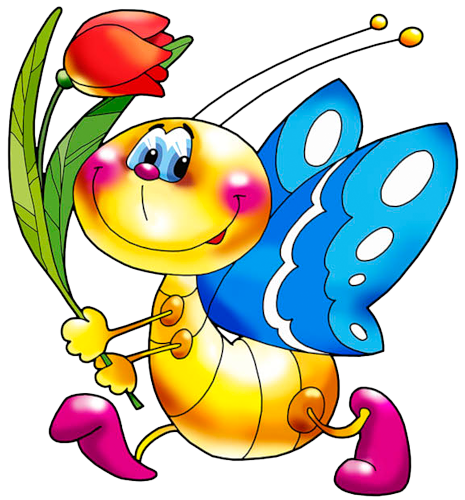 